      LOYOLA COLLEGE (AUTONOMOUS), CHENNAI – 600 034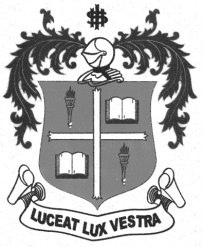     M.Sc. DEGREE EXAMINATION - COMPUTER SC.FIRST SEMESTER – APRIL 2011CS 1814 - ADVANCED COMPUTER ARCHITECTURE               Date : 20-04-2011 	Dept. No. 	  Max. : 100 Marks    Time : 1:00 - 4:00                                                                                     SECTION - AANSWER ALL THE QUESTIONS:				                                      (5X2=20)1.  Define accumulator.   2.  What are universal gates?3.  Define instruction cycle.4.  Write any four data transfer instructions.5.  What is dynamic ram?			6. Write down the memory hierarchy.7. What are maskable interrupts?8. Define synchronization.9. Write any two advantages of using vector processors.10. What is systolic array processor?SECTION-BANSWER ALL THE QUESTIONS:				                                      (5X8=40)11. a) Write down the importance of Assembly level language				(OR)     b) How will you evaluate the performance of  a computer?12. a) Write down the differences between RISC and CISC		(OR)    b) Explain Instruction pipeline 13. a) Explain Memory modules		(OR)	    b) Explain Cache memories14. a) Explain programmed I/O		(OR)    b) Explain I/O Subsystem and its functionalities.15. a) Explain Vector Super Computers                         (OR)     b) Explain the functionality of SIMD array processors. SECTION-CANSWER ANY TWO QUESTIONS:				                                  (2X20=40)16. a) Explain the generations of computers      b) Explain Super scalar architectures.17. a) Explain virtual memories and its mapping schemes.      b) Compare the Control flow computers with data flow computers18. a)  Explain systolic array architectures      b) Explain sum of products in digital logic. **********